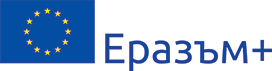 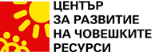 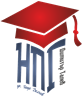 ПРОЕКТ № 2018-1-BG01-KA102-047145"Образователна мобилност за европейски стандарти в икономиката и туризма"Програма „Еразъм+“, КД1-„Образователна мобилност за граждани“, 
сектор "Професионално образование"Име........................................Адрес....................................GSM  …................................e-mail:  ….............................ДО РЪКОВОДИТЕЛЯНА ПРОЕКТ № 2018-1-BG01-KA102-047145„ОБРАЗОВАТЕЛНА МОБИЛНОСТ ЗА ЕВРОПЕЙСКИ СТАНДАРТИ В ИКОНОМИКАТА И ТУРИЗМА“ПРОГРАМА „ЕРАЗЪМ +“, КД1- „ОБРАЗОВАТЕЛНА МОБИЛНОСТ НА ГРАЖДАНИ“, СЕКТОР „ПРОФЕСИОНАЛНО ОБРАЗОВАНИЕ И ОБУЧЕНИЕ“        УВАЖАЕМА ГОСПОЖО ДИРЕКТОР,С настоящето писмо желая да изразя своя интерес за участие в Проекта.
Мотивите ми за кандидатстване са следните:Отговарям на общите изисквания на проекта: Ученик/чка съм  в Неврокопска професионална гимназия „Димитър Талев” гр. Гоце Делчев, спец. …………………………………………………….. в X / ХI клас през учебната 2018/2019 г.Притежавам следните личностни качества и мотивация:................................................................................................................................................................................................................................................................................................................................................................................................................................................................................................Защо желая да участвам:................................................................................................................................................................................................................................................................................................................................................................................................................................................................................................ гр. Гоце Делчев,                                                                                     С уважение:…………   ............2019 г.                                                                                                (................................)